Aanmeldingsformulier                                                    Commissie Toelaatbaarheid 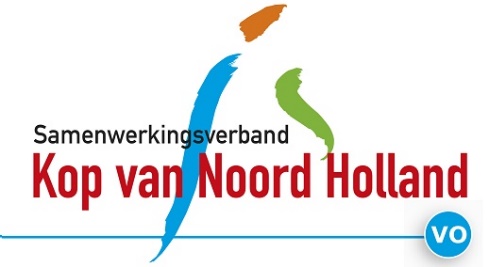 1. NAW gegevens2. Reden van aanmelding - Ingevuld door huidige school 2. Reden van aanmelding - Ingevuld door ouders / verzorgers3. Aanvullende ondersteuning (bijvoorbeeld Jeugdhulp)De aanvraag dient aangeleverd te worden via de dropbox. Let op: voor de verwerking van de aanmeldingen is het noodzakelijk dat in de titel van het aan te leveren bestand de voor- en achternaam van de leerling staat vermeld. Bij voorkeur wordt het complete dossier in één PDF bestand aangeleverd.Naam leerlingGeboortedatumAdres en huisnummerPostcode en woonplaatsE-mailadres ouder(s)Telefoonnummer ouder(s)BurgerservicenummerNaam huidige schoolLeerjaarAanmelding gericht op0  VSO     0  Arrangement0  AdviesBeoogde VSO-schoolNaam aanmelderFunctie aanmelderE-mailadres aanmelderDatum van aanmeldingAanwezige documentenwel/niet1. inschrijfformulier huidige schoolwel/niet2. inlichtingenformulier PO/VO overstapwel/niet3. testen en toetsenwel/niet4. recent ingevulde versie groeidocumentwel/niet5. OPP of IOPwel/niet6. anders,  nl.wel/nietOndertekening gezien en akkoord doorsturen van aangekruiste documentenOndertekening gezien en akkoord doorsturen van aangekruiste documentenAanmelderNaamFunctiePlaatsDatumHandtekening gezien ouders/verzorgersHandtekening gezien leerling (12 jaar en ouder)